Licenciatura en Sistemas de Información		Redes de Computadoras	Examen Parcial	Diciembre 01, 2009Profesor: Ing. Néstor Arreaga  A.	Alumno: 	1.-

¿Qué información se puede determinar a partir de las direcciones MAC de PC1, PC2 y PC3, tal como se muestran en el gráfico? (Elija dos opciones). 
Se deben reemplazar las NIC de PC1 y PC2 porque tienen el mismo identificador OUI.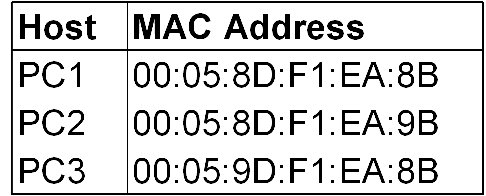 Se deben reemplazar las NIC de PC2 y PC3 porque tienen identificadores OUI diferentes.Las NIC de PC1 y PC2 pertenecen al mismo fabricante. Se deben reemplazar las NIC de PC1 y PC3 porque tienen la misma dirección que asignó el fabricante. Las NIC de PC2 y PC3 pertenecen a distintos fabricantes. Las NIC de PC2 y PC3 pertenecen al mismo fabricante2.	¿En las siguientes preguntas escoja entre verdadero y falso?V     F     Dos computadoras conectadas definen  la red mas sencilla que se puede establecer. V     F     La arquitectura OSI es una  aplicación real de una arquitectura de red. 		V     F     Los medios físicos de transmisión de señales son una características de las redes. 		V     F    El procesamiento Descentralizado 	y Distribuido son dos formas de procesamiento de la información.	V     F     TAN es un concepto de red que no abarca a las redes LAN, MAN Y WAN. 3.	¿Qué es una LAN?		Una red que conecta estaciones de trabajo, terminales y otros dispositivos dentro de un área metropolitana extensa.	Una red que conecta estaciones de trabajo, terminales y otros dispositivos dentro de un área geográficamente limitada.	Una red que sirve a usuarios dentro de un área geográficamente extensa y a menudo usa dispositivos de transmisión provistos por un servicio público de comunicaciones.	Una red que cubre un área mayor que una WAN.4.	¿Cuál es el orden de las capas del modelo OSI viéndolas de forma descendente?	Aplicación, Presentación, Transporte, Sesión, Red, Enlace de Datos, Física.			Aplicación, Presentación, Sesión, Transporte, Red, Enlace de Datos, Física.Física, Enlace de Datos, Red, Transporte, Sesión, Presentación, Aplicación.Física, Enlace de Datos, Transporte, Red, Sesión, Presentación, Aplicación.5.      Defina el concepto de Redes de Computadoras por:	Definición Técnica _____________________________________________________________________________________________________________________________________________________________________________________________________________________	Definición Administrativa	_____________________________________________________________________________________________________________________________________________________________________________________________________________________6.	¿Cuáles son los elementos necesarios que se utilizan para la elaboración de un cable UTP  con características RJ-45.	__________________________			____________________________	__________________________			____________________________	__________________________			____________________________7.	¿Cuál de las siguientes opciones describe mejor la función de la capa Física?	Convierte al enlace físico en un enlace libre de errores.		Interactúa directamente con el medio físico y se ocupa de los aspectos mecánicos y de señalización.Resuelve los problemas derivados de la falta de confiabilidad de los circuitos físicos.Determinar la ruta que la información debe seguir desde su origen hasta su destino final.8.	¿Cuál de los siguientes no es un componente de la capa física?		Conectores.		Tarjeta de red.		Cableado.		Jacks.9.	¿Cuál es la capa del modelo OSI que proporciona reacción ante situaciones de sobrecarga, asignación de direcciones lógicas únicas y selección de rutas?Capa de Transporte. 			Capa de Red.Capa de Enlace de Datos.Capa Física.10.	¿Cuál de las siguientes opciones no es una función de la capa de Enlace de Datos?Conversión de códigos de representación entre diferentes computadores.			Recuperación ante fallas.Delimitación de paquetes.Control de flujo y de errores.11.      Defina el concepto de los siguientes términos:	Fibra óptica MonoModo _____________________________________________________________________________________________________________________________________________________________________________________________________________________	Fibra óptica MultiModo	_____________________________________________________________________________________________________________________________________________________________________________________________________________________12.	De los siguientes cables UTP para una conexión de red, cual es la función que cumplen:	Cable directo____________________________________________________________  _______________________________________________________________________Cable cruzado____________________________________________________________	_______________________________________________________________________Cable de consola_________________________________________________________  _______________________________________________________________________13.  En los recuadros indique cuales son los componentes del cableado horizontal.14.      Defina las semejanzas y diferencias entre cable UTP y STP:	_____________________________________________________________________________________________________________________________________________________________________________________________________________________15.	El conjunto de reglas es el concepto que define a.Arquitectura. 			Protocolos.Lineamientos.Etiqueta.